Kulturförderung Graubünden / Amt für Kultur Promoziun da la cultura dal Grischun / Uffizi da cultura Ufficio della cultura dei Grigioni / Ufficio della cultura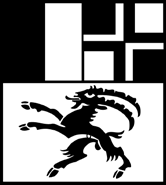 Deckblatt Beitragsgesuch zur Behandlung 
in der Kulturkommission (> Fr. 20 000.–)Gesuchsteller: Projektleiter, Projektpartner, … (Aufzählung, wenn es mehrere sind)
     Gesuchsteller: Projektleiter, Projektpartner, … (Aufzählung, wenn es mehrere sind)
     Gesuchsteller: Projektleiter, Projektpartner, … (Aufzählung, wenn es mehrere sind)
     Kontaktperson:Funktion:Institution:Postadresse:PLZ/Ort:Telefon:	     Telefon:	     Mobil: 	     E-Mail:	     E-Mail:	     Homepage:	     Bezeichnung des Projekts: Projekttitel & Acronym (falls vorhanden)
     Eingabedatum beim Amt für Kultur Graubünden: Datum auswählen Sparte/n: Mehrfachnennungen sind möglichSparte/n: Mehrfachnennungen sind möglichSparte/n: Mehrfachnennungen sind möglichSparte/n: Mehrfachnennungen sind möglichSparte/n: Mehrfachnennungen sind möglichSparte/n: Mehrfachnennungen sind möglichLiteraturBildende KunstAngewandte KunstFilm / neue MedienMusikArchitekturTanzTheaterAndere: ….	     Andere: ….	     Andere: ….	     Andere: ….	     Andere: ….	     Projektbeschrieb (Zusammenfassung): Abstract (maximal 2 000 Zeichen mit Leerschlägen) = Das Wichtigste in KürzeEinzureichende Unterlagen (Checkliste):Einzureichende Unterlagen (Checkliste):Gesuchsschreiben / Motivationsschreiben (Begleitbrief)Detaillierter ProjektbeschriebBudgetFinanzierungsplan (alle angefragten Institutionen / Stiftungen / privaten Gönner etc.) inkl. Angabe der angefragten und ev. bereits bestätigten Beiträgeweitere Unterlagen: (wenn ja, bitte auflisten)
     Budget ÜbersichtCHFTotal Ausgabendavon Eigenleistungen der Gesuchstellerdavon SachsponsoringTotal Ausgaben (nach Abzug Eigenleistung und Sachsponsoring)Total Einnahmen (aus dem Projekt, aus Fördergeldern, usw.)Gewünschter Beitrag vom Kanton Graubünden (KFK)Bitte füllen Sie dieses Deckblatt aus und fügen Sie es als erste Seite (Deckblatt) in Ihr Gesuch ein.Das Gesuch ist einzureichen an:digital als 1 PDF-Dokument per Mail an Frau Andrea Conrad (andrea.conrad@afk.gr.ch) oder analog an: Amt  für Kultur, Kulturförderung Graubünden, Frau Andrea Conrad, Gürtelstrasse 89, CH-7001 Chur.